ПОЛОЖЕНИЕ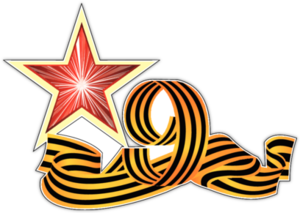 об онлайн- конкурсе чтецовсреди детей и юношества«Голосами детей о войне»,посвяшенный  празднованию79- летию Великой Победы                   в Великой Отечественной войнеОбщие положения Организатор Конкурса – МБУК МБС  «Нововладимировская поселенческая библиотека» и  МБУК «Нововладимировский культурно досуговый центр» Настоящее Положение регламентирует цели, задачи, условия и порядок проведения Конкурса.2.Цель и задачи Конкурса2.1. ЦЕЛЬ: формирование патриотического самосознания у детей и юношества, любви к родине, возрождение духовности на лучших образцах книг писателей и поэтов о Великой Отечественной войне.2.2.Задачи:- популяризация искусства художественного чтения.– пропаганда поэтического художественного слова;- выявление и поощрение юных дарований и талантов в художественном чтении;– развитие навыков публичных выступлений.3.Участники конкурса3.1 Участниками Конкурса - дети с 3 до 13 лет и юношество с 14 до 18 лет (возрастные категории: 3-6 лет, 7-10 лет, 11-14 лет и 15-18 лет).3.2 Участникам предлагается выразительно прочитать стихотворение, посвященное теме Великой Отечественной войны.3.3  Участники исполняют поэтические  произведения отечественных авторов (при условии большого объёма произведения необходимо выбрать отрывок) по своему выбору. 3.4 Время выступление чтеца – до 5 мин. 3.5. В качестве фона декламации стихотворения можно использовать атрибуты, соответствующие теме стихотворения и музыкальное сопровождение (фон). 4.Порядок проведения конкурса 4.1.Конкурс будет проходить  в социальной сети «В контакте». С 1 до 25 апреля приём заявок участников. Подавать заявки допускается неограниченное количество раз. С 1 по 5 мая открытое голосование в социальной сети «В контакте». 4.2. Результаты конкурса будут опубликованы 9  мая, на концерте, посвящённом Дню Победы.  Наградные материалы – в рассылке по электронной почте.Критерии оценки выступлений участников– знание текста наизусть;– соответствие представленного произведения тематике конкурса;– соответствие выступления заданным временным рамкам конкурса;– выразительность и чёткость речи;– эмоциональность и артистичность;Награждение6.1 Победители будут определяться в каждой возрастной группе, награждаться дипломами.6.2 Победители, проживающие на территории Нововладимировского сельского поселения, выступят на праздничном концерте.7.Условия участия7.1.Конкурс начинается с момента публикации данного Положения, полученные конкурсные материалы публикуются 30 апреля.7.2.Для участия в конкурсе необходимо прислать заявку и видеофайл на почту  vakatya2017@yandex.ru  Прием материалов заканчивается 25 апреля  2024 г.ВАЖНО!!! Рекомендуем использовать горизонтальную съемку!ЗАЯВКА на участие в онлайн- конкурсе чтецов среди детей и юношества«Голосами детей о войне»№ п/пФамилия, имя исполнителяАвтор и название исполняемого произведенияФИО педагога-куратораВозраст-ная катего-рияОУПросьба писать полностью имя и отчество для корректного заполнения диплома участника